Старт Всероссийской Недели сбережений 2022 года16 ноября 2022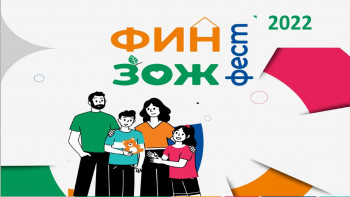 В ноябре 2022 года пройдут просветительские и образовательные мероприятия в рамках Всероссийской Недели сбережений-2022.Цель – заинтересовать граждан темой финансовой грамотности, мотивировать к повышению своего уровня знаний и рационализации поведения.На федеральном уровне в рамках Недели пройдет «ФинЗОЖ Фест-2022. Марафон полезных финансовых привычек». Федеральные события Недели организуются Дирекцией финансовой грамотности НИФИ Минфина России в онлайн-формате на портале МОИФИНАНСЫ.РФ и на площадках в социальных сетях; основной массив мероприятий пройдёт 24 ноября 2022 года с акцентом на семейную аудиторию.Ключевые темы Недели:Финансовая самооборона в современных условиях;Кибермошейничество и киберзащита;Кредиты, кредитные каникулы и кредитная история;Льготы, субсидии и прочие актуальные формы финансовой поддержки;Адаптация бюджета к новым экономическим условиям;Повышение финансовой устойчивости граждан РФ: набор первых мер;Разговоры с детьми на непростые финансовые темы - потеря работы, кредитные обязательства, вынужденный переезд, необходимость сокращения расходов;Основы личной финансовой грамотности.Задача Недели – стимулировать образовательные организации, органы власти и бизнес к участию в федеральных онлайн-мероприятиях и к реализации собственных инициатив по формированию финансово грамотного населения.«ФинЗОЖ Фест-2022. Марафон полезных финансовых привычек» пройдет 17 ноября 2022 года в сообществе «Мои финансы» ВКонтакте. Материалы марафона также размещены на портале моифинансы.рф в разделе ФинЗОЖ Фест и будут доступны пользователям портала для изучения.Мероприятия и материалы «ФинЗОЖ Феста» ориентированы на родителей и педагогов общеобразовательных организаций, а также на детей.Просим всех желающих принять участие во Всероссийской неделе сбережений-2022.